

Via Tamburini, 5 
42122 Reggio Emilia 
Tel. 0522/267208 – Fax 0522/332782
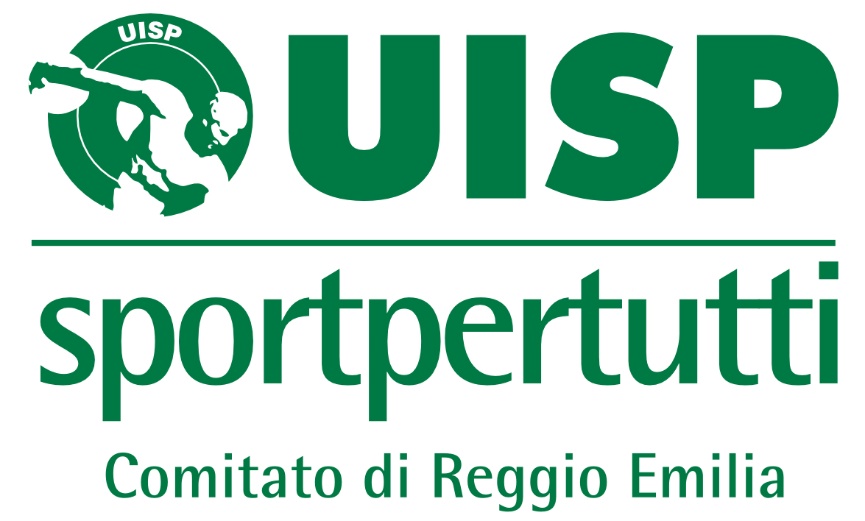 www.uispre.it - calcio@uispre.it
Sito campionato: http://reggioe.sportonlive.it
 
Pagina facebook: UISP CALCIO REGGIO EMILIA 
COMUNICAZIONE ALLE SOCIETA’ SPORTIVELa Struttura Calcio ha stabilito il regolamento e relativi accoppiamenti per la “COPPA UISP” di calcio a 5 per la stagione in corso alla quale parteciperanno 12 squadre suddivise nei seguenti gironi eliminatori tenendo come teste di serie le quattro società prime classificate al termine della passata stagione e sorteggiando le rimanenti 8.Il costo di iscrizione è di € 50,00 che dovrà essere saldato prima dell’inizio della manifestazione.Pertanto chiediamo alle suddette società di prendere nota dei giorni orari e luoghi per prenotarsi la PalestraSono considerate teste di serie le seguenti squadre:Lombardini KohlerASD Lucky StrikeAthletic Futsal REArcispedale Calcio a 5Girone A				Girone B			Girone CLombardini Kohler		ASD Lucky Strike		Athletic Futsal REBe Fit Calcio a 5			Flamurtari 			UISP – Equipe SportivaRe Football				+ 39 Napoli		Media W. Football TeamGirone DArcispedale Calcio a 5Club King MaroccoPol. FalkRegolamentoLa Coppa UISP si svolge con formula di gare di solo andata, al termine dei gironi eliminatori nel caso che a conclusione delle gare, due o tre squadre abbiano lo stesso punteggio in classifica si applicheranno i seguenti criteri: 1 - maggior punti conseguiti degli scontri diretti2 - migliore differenza reti negli incontri diretti3 - migliore classifica disciplina4 - sorteggioACCEDERANNO ALLE SEMIFINALI SOLAMENTE LA PRIMA CLASSIFICATA DI CIASCUNO DEI 4 GIRONI ELIMINATORIIl calendario che sarà ufficializzato rimane invariato salvo eventuali problemi tecnici ed impiantistici per i quali la SDA si riserva la possibilità di modifica.CALENDARIO COPPASEMIFINALI Mercoledì 6 o Giovedì 7 Febbraio Gara AGara BFINALISabato 9 o Domenica 10 Febbraio 3° - 4° POSTO1° - 2° POSTORISULTATI E CLASSIFICA – CAMPIONATO CALCIO A 5PROSSIMO TURNO – CAMPIONATO CALCIO A 5DISCIPLINA – CAMPIONATO CALCIO A 5CLASSIFICA MARCATORI – CAMPIONATO CALCIO A 5RISULTATI E CLASSIFICA – CAMPIONATO CALCIO A 7PROSSIMO TURNO – CAMPIONATO CALCIO A 7
DISCIPLINA – CAMPIONATO CALCIO A 7CLASSIFICA MARCATORI – CAMPIONATO CALCIO A 7COMUNICATO UFFICIALEN° 8 DEL 22/11/2018STAGIONE SPORTIVA 2018/20191° GIORNATA1° GIORNATA1° GIORNATAMEDIA W. FOOTBALL TEAMATHLETIC FUTSAL R.E.lunedì 14 gennaio 22:15PALESTRA MORO - VIA XX SETTEMBRE, REGGIO NELL'EMILIA (RE)PALESTRA MORO - VIA XX SETTEMBRE, REGGIO NELL'EMILIA (RE)PALESTRA MORO - VIA XX SETTEMBRE, REGGIO NELL'EMILIA (RE)ASD LUCKY STRIKE+ 39 NAPOLIlunedì 21 gennaio 21.45GUASTALLA PIEVE CAMPI TENNIS - VIA SPAGNA 2, GUASTALLA (LOC. PIEVE) (RE)GUASTALLA PIEVE CAMPI TENNIS - VIA SPAGNA 2, GUASTALLA (LOC. PIEVE) (RE)GUASTALLA PIEVE CAMPI TENNIS - VIA SPAGNA 2, GUASTALLA (LOC. PIEVE) (RE)ARCISPEDALE CALCIO A 5CLUB KING MAROCCO R.E.martedì 22 gennaio 21:00PALESTRA "VIRIGINIO MENOZZI" - VIA FERRI 12, REGGIO NELL'EMILIA (RE)PALESTRA "VIRIGINIO MENOZZI" - VIA FERRI 12, REGGIO NELL'EMILIA (RE)PALESTRA "VIRIGINIO MENOZZI" - VIA FERRI 12, REGGIO NELL'EMILIA (RE)LOMBARDINI KOHLERRE FOOTBALLgiovedì 24 gennaio 21:30REGGIO BEACH GAMES PALADELTA - VIA DEI PRATONIERI 7, REGGIO NELL'EMILIA (RE)REGGIO BEACH GAMES PALADELTA - VIA DEI PRATONIERI 7, REGGIO NELL'EMILIA (RE)REGGIO BEACH GAMES PALADELTA - VIA DEI PRATONIERI 7, REGGIO NELL'EMILIA (RE)2° GIORNATA2° GIORNATA2° GIORNATAATHLETIC FUTSAL R.E.UISP – EQUIPE SPORTIVAlunedì 21 gennaio 22:15PALESTRA MORO - VIA XX SETTEMBRE, REGGIO NELL'EMILIA (RE)PALESTRA MORO - VIA XX SETTEMBRE, REGGIO NELL'EMILIA (RE)PALESTRA MORO - VIA XX SETTEMBRE, REGGIO NELL'EMILIA (RE)+ 39 NAPOLIFLAMURTARIvenerdì 25 gennaio 21.30REGGIO BEACH GAMES PALADELTA - VIA DEI PRATONIERI 7, REGGIO NELL'EMILIA (RE)REGGIO BEACH GAMES PALADELTA - VIA DEI PRATONIERI 7, REGGIO NELL'EMILIA (RE)REGGIO BEACH GAMES PALADELTA - VIA DEI PRATONIERI 7, REGGIO NELL'EMILIA (RE)RE FOOTBALLBE FIT CALCIO A 5martedì 29 gennaio 22:00REGGIO BEACH GAMES PALADELTA - VIA DEI PRATONIERI 7, REGGIO NELL'EMILIA (RE)REGGIO BEACH GAMES PALADELTA - VIA DEI PRATONIERI 7, REGGIO NELL'EMILIA (RE)REGGIO BEACH GAMES PALADELTA - VIA DEI PRATONIERI 7, REGGIO NELL'EMILIA (RE)CLUB KING MAROCCOPOL. FALKsabato 26 gennaio 15:00SINTETICO VIA TURRI – REGGIO EMILIA SINTETICO VIA TURRI – REGGIO EMILIA SINTETICO VIA TURRI – REGGIO EMILIA 3° GIORNATA3° GIORNATA3° GIORNATAASD LUCKY STRIKEFLAMURTARIlunedì 28 gennaio 21:45GUASTALLA PIEVE CAMPI TENNIS - VIA SPAGNA 2, GUASTALLA (LOC. PIEVE) (RE)GUASTALLA PIEVE CAMPI TENNIS - VIA SPAGNA 2, GUASTALLA (LOC. PIEVE) (RE)GUASTALLA PIEVE CAMPI TENNIS - VIA SPAGNA 2, GUASTALLA (LOC. PIEVE) (RE)ARCISPEDALE CALCIO A 5POL. FALKmartedì 29 gennaio 21.30PALESTRA "VIRIGINIO MENOZZI" - VIA FERRI 12, REGGIO NELL'EMILIA (RE)PALESTRA "VIRIGINIO MENOZZI" - VIA FERRI 12, REGGIO NELL'EMILIA (RE)PALESTRA "VIRIGINIO MENOZZI" - VIA FERRI 12, REGGIO NELL'EMILIA (RE)BE FIT CALCIO A 5LOMBARDINI KOHLERgiovedì 31 gennaio 22:00PALESTRA NUOVA RIVALTA - VIA PASCAL 73/A, REGGIO NELL'EMILIA (LOC. RIVALTA) (RE)PALESTRA NUOVA RIVALTA - VIA PASCAL 73/A, REGGIO NELL'EMILIA (LOC. RIVALTA) (RE)PALESTRA NUOVA RIVALTA - VIA PASCAL 73/A, REGGIO NELL'EMILIA (LOC. RIVALTA) (RE)UISP – EQUIPE SPORTIVAMEDIA W. FOOTBALL TEAMvenerdì 1 febbraio 21:45PALABURSI - VIA ALDO MORO 1, RUBIERA (RE)PALABURSI - VIA ALDO MORO 1, RUBIERA (RE)PALABURSI - VIA ALDO MORO 1, RUBIERA (RE)1° Class. Girone A1° Class. Girone CPalestra Da definire1° Classi. Girone B1° Class. Girone DPalestra Da definirePERDENTE GARA APERDENTE GARA BPalestra Da definireVINCENTE GARA AVINCENTE GARA BPalestra Da definire4° ANDATA4° ANDATA4° ANDATA4° ANDATA4° ANDATAFLAMURTARIASD LUCKY STRIKE72BE FIT CALCIO A 5POL. FALK915° ANDATA5° ANDATA5° ANDATA5° ANDATA5° ANDATAASD LUCKY STRIKELOMBARDINI KOHLER67ATHLETIC FUTSAL R.E.UISP-EQUIPE SPORTIVA122POL. FALK+ 39 NAPOLI26RE FOOTBALLBE FIT CALCIO A 554PTPGPVPNPPGFGS1FLAMURTARI12440032112ATHLETIC FUTSAL R.E.12540135143CLUB KING MAROCCO R.E.10431033174+ 39 NAPOLI9430123175RE FOOTBALL9430119146BE FIT CALCIO A 57421128187LOMBARDINI KOHLER4411217258ASD LUCKY STRIKE3510422329ARCISPEDALE CALCIO A 514013223010UISP-EQUIPE SPORTIVA04004114211POL. FALK040043254° ANDATA4° ANDATA4° ANDATALOMBARDINI KOHLERUISP-EQUIPE SPORTIVAgiovedì 22 novembre 21:30REGGIO BEACH GAMES PALADELTA - VIA DEI PRATONIERI 7, REGGIO NELL'EMILIA (RE)REGGIO BEACH GAMES PALADELTA - VIA DEI PRATONIERI 7, REGGIO NELL'EMILIA (RE)REGGIO BEACH GAMES PALADELTA - VIA DEI PRATONIERI 7, REGGIO NELL'EMILIA (RE)5° ANDATA5° ANDATA5° ANDATAFLAMURTARIARCISPEDALE CALCIO A 5giovedì 22 novembre 21:30STADIO ZANDONAI - VIA ZANDONAI 15, REGGIO NELL'EMILIA (RE)STADIO ZANDONAI - VIA ZANDONAI 15, REGGIO NELL'EMILIA (RE)STADIO ZANDONAI - VIA ZANDONAI 15, REGGIO NELL'EMILIA (RE)6° ANDATA6° ANDATA6° ANDATABE FIT CALCIO A 5ATHLETIC FUTSAL R.E.giovedì 29 novembre 22:00PALESTRA NUOVA RIVALTA - VIA PASCAL 73/A, REGGIO NELL'EMILIA (LOC. RIVALTA) (RE)PALESTRA NUOVA RIVALTA - VIA PASCAL 73/A, REGGIO NELL'EMILIA (LOC. RIVALTA) (RE)PALESTRA NUOVA RIVALTA - VIA PASCAL 73/A, REGGIO NELL'EMILIA (LOC. RIVALTA) (RE)+ 39 NAPOLIRE FOOTBALLvenerdì 30 novembre 21:30REGGIO BEACH GAMES PALADELTA - VIA DEI PRATONIERI 7, REGGIO NELL'EMILIA (RE)REGGIO BEACH GAMES PALADELTA - VIA DEI PRATONIERI 7, REGGIO NELL'EMILIA (RE)REGGIO BEACH GAMES PALADELTA - VIA DEI PRATONIERI 7, REGGIO NELL'EMILIA (RE)POL. FALKCLUB KING MAROCCO R.E.martedì 27 novembre 22:00PALESTRA NUOVA RIVALTA - VIA PASCAL 73/A, REGGIO NELL'EMILIA (LOC. RIVALTA) (RE)PALESTRA NUOVA RIVALTA - VIA PASCAL 73/A, REGGIO NELL'EMILIA (LOC. RIVALTA) (RE)PALESTRA NUOVA RIVALTA - VIA PASCAL 73/A, REGGIO NELL'EMILIA (LOC. RIVALTA) (RE)ARCISPEDALE CALCIO A 5LOMBARDINI KOHLERmartedì 27 novembre 21:00PALESTRA "VIRIGINIO MENOZZI" - VIA FERRI 12, REGGIO NELL'EMILIA (RE)PALESTRA "VIRIGINIO MENOZZI" - VIA FERRI 12, REGGIO NELL'EMILIA (RE)PALESTRA "VIRIGINIO MENOZZI" - VIA FERRI 12, REGGIO NELL'EMILIA (RE)UISP-EQUIPE SPORTIVAASD LUCKY STRIKEvenerdì 30 novembre 21:45PALABURSI - VIA ALDO MORO 1, RUBIERA (RE)PALABURSI - VIA ALDO MORO 1, RUBIERA (RE)PALABURSI - VIA ALDO MORO 1, RUBIERA (RE)7° ANDATA7° ANDATA7° ANDATABE FIT CALCIO A 5+ 39 NAPOLIgiovedì 06 dicembre 22:00PALESTRA NUOVA RIVALTA - VIA PASCAL 73/A, REGGIO NELL'EMILIA (LOC. RIVALTA) (RE)PALESTRA NUOVA RIVALTA - VIA PASCAL 73/A, REGGIO NELL'EMILIA (LOC. RIVALTA) (RE)PALESTRA NUOVA RIVALTA - VIA PASCAL 73/A, REGGIO NELL'EMILIA (LOC. RIVALTA) (RE)RE FOOTBALLCLUB KING MAROCCO R.E.martedì 04 dicembre 22:00REGGIO BEACH GAMES PALADELTA - VIA DEI PRATONIERI 7, REGGIO NELL'EMILIA (RE)REGGIO BEACH GAMES PALADELTA - VIA DEI PRATONIERI 7, REGGIO NELL'EMILIA (RE)REGGIO BEACH GAMES PALADELTA - VIA DEI PRATONIERI 7, REGGIO NELL'EMILIA (RE)POL. FALKFLAMURTARImartedì 04 dicembre 22:00PALESTRA NUOVA RIVALTA - VIA PASCAL 73/A, REGGIO NELL'EMILIA (LOC. RIVALTA) (RE)PALESTRA NUOVA RIVALTA - VIA PASCAL 73/A, REGGIO NELL'EMILIA (LOC. RIVALTA) (RE)PALESTRA NUOVA RIVALTA - VIA PASCAL 73/A, REGGIO NELL'EMILIA (LOC. RIVALTA) (RE)ARCISPEDALE CALCIO A 5UISP-EQUIPE SPORTIVAmartedì 04 dicembre 21:00PALESTRA "VIRIGINIO MENOZZI" - VIA FERRI 12, REGGIO NELL'EMILIA (RE)PALESTRA "VIRIGINIO MENOZZI" - VIA FERRI 12, REGGIO NELL'EMILIA (RE)PALESTRA "VIRIGINIO MENOZZI" - VIA FERRI 12, REGGIO NELL'EMILIA (RE)ATHLETIC FUTSAL R.E.ASD LUCKY STRIKElunedì 03 dicembre 22:15PALESTRA MORO - VIA XX SETTEMBRE, REGGIO NELL'EMILIA (RE)PALESTRA MORO - VIA XX SETTEMBRE, REGGIO NELL'EMILIA (RE)PALESTRA MORO - VIA XX SETTEMBRE, REGGIO NELL'EMILIA (RE)8° ANDATA8° ANDATA8° ANDATA+ 39 NAPOLIATHLETIC FUTSAL R.E.venerdì 14 dicembre 21:30REGGIO BEACH GAMES PALADELTA - VIA DEI PRATONIERI 7, REGGIO NELL'EMILIA (RE)REGGIO BEACH GAMES PALADELTA - VIA DEI PRATONIERI 7, REGGIO NELL'EMILIA (RE)REGGIO BEACH GAMES PALADELTA - VIA DEI PRATONIERI 7, REGGIO NELL'EMILIA (RE)BE FIT CALCIO A 5CLUB KING MAROCCO R.E.giovedì 13 dicembre 22:00PALESTRA NUOVA RIVALTA - VIA PASCAL 73/A, REGGIO NELL'EMILIA (LOC. RIVALTA) (RE)PALESTRA NUOVA RIVALTA - VIA PASCAL 73/A, REGGIO NELL'EMILIA (LOC. RIVALTA) (RE)PALESTRA NUOVA RIVALTA - VIA PASCAL 73/A, REGGIO NELL'EMILIA (LOC. RIVALTA) (RE)RE FOOTBALLFLAMURTARImartedì 11 dicembre 22:00REGGIO BEACH GAMES PALADELTA - VIA DEI PRATONIERI 7, REGGIO NELL'EMILIA (RE)REGGIO BEACH GAMES PALADELTA - VIA DEI PRATONIERI 7, REGGIO NELL'EMILIA (RE)REGGIO BEACH GAMES PALADELTA - VIA DEI PRATONIERI 7, REGGIO NELL'EMILIA (RE)LOMBARDINI KOHLERPOL. FALKmartedì 11 dicembre 21:00REGGIO BEACH GAMES PALADELTA - VIA DEI PRATONIERI 7, REGGIO NELL'EMILIA (RE)REGGIO BEACH GAMES PALADELTA - VIA DEI PRATONIERI 7, REGGIO NELL'EMILIA (RE)REGGIO BEACH GAMES PALADELTA - VIA DEI PRATONIERI 7, REGGIO NELL'EMILIA (RE)ASD LUCKY STRIKEARCISPEDALE CALCIO A 5lunedì 10 dicembre 21:45GUASTALLA PIEVE CAMPI TENNIS - VIA SPAGNA 2, GUASTALLA (LOC. PIEVE) (RE)GUASTALLA PIEVE CAMPI TENNIS - VIA SPAGNA 2, GUASTALLA (LOC. PIEVE) (RE)GUASTALLA PIEVE CAMPI TENNIS - VIA SPAGNA 2, GUASTALLA (LOC. PIEVE) (RE)9° ANDATA9° ANDATA9° ANDATA+ 39 NAPOLICLUB KING MAROCCO R.E.venerdì 21 dicembre 21:30REGGIO BEACH GAMES PALADELTA - VIA DEI PRATONIERI 7, REGGIO NELL'EMILIA (RE)REGGIO BEACH GAMES PALADELTA - VIA DEI PRATONIERI 7, REGGIO NELL'EMILIA (RE)REGGIO BEACH GAMES PALADELTA - VIA DEI PRATONIERI 7, REGGIO NELL'EMILIA (RE)BE FIT CALCIO A 5FLAMURTARIgiovedì 20 dicembre 22:00PALESTRA NUOVA RIVALTA - VIA PASCAL 73/A, REGGIO NELL'EMILIA (LOC. RIVALTA) (RE)PALESTRA NUOVA RIVALTA - VIA PASCAL 73/A, REGGIO NELL'EMILIA (LOC. RIVALTA) (RE)PALESTRA NUOVA RIVALTA - VIA PASCAL 73/A, REGGIO NELL'EMILIA (LOC. RIVALTA) (RE)RE FOOTBALLLOMBARDINI KOHLERmartedì 18 dicembre 22:00REGGIO BEACH GAMES PALADELTA - VIA DEI PRATONIERI 7, REGGIO NELL'EMILIA (RE)REGGIO BEACH GAMES PALADELTA - VIA DEI PRATONIERI 7, REGGIO NELL'EMILIA (RE)REGGIO BEACH GAMES PALADELTA - VIA DEI PRATONIERI 7, REGGIO NELL'EMILIA (RE)POL. FALKUISP-EQUIPE SPORTIVAmartedì 18 dicembre 22:00PALESTRA NUOVA RIVALTA - VIA PASCAL 73/A, REGGIO NELL'EMILIA (LOC. RIVALTA) (RE)PALESTRA NUOVA RIVALTA - VIA PASCAL 73/A, REGGIO NELL'EMILIA (LOC. RIVALTA) (RE)PALESTRA NUOVA RIVALTA - VIA PASCAL 73/A, REGGIO NELL'EMILIA (LOC. RIVALTA) (RE)ATHLETIC FUTSAL R.E.ARCISPEDALE CALCIO A 5lunedì 17 dicembre 22:15PALESTRA MORO - VIA XX SETTEMBRE, REGGIO NELL'EMILIA (RE)PALESTRA MORO - VIA XX SETTEMBRE, REGGIO NELL'EMILIA (RE)PALESTRA MORO - VIA XX SETTEMBRE, REGGIO NELL'EMILIA (RE)AMMONIZIONI  AMMONIZIONI  BE FIT CALCIO A 5MAGRINI FRANCESCOASD LUCKY STRIKEDI SALVATORE ANDREALOMBARDINI KOHLEREL HALLALI ISMAILRE FOOTBALLRUZZARIN ANDREABE FIT CALCIO A 5IOTTI GIORGIOSQUALIFICHE A TEMPO  SQUALIFICHE A TEMPO  BE FIT CALCIO A 5FRANCESCHI FABRIZIO (RD ART 134) fino al 21/01/201913 retiLEHLALI ABDELLATIFCLUB KING MAROCCO R.E.10 retiDEROUICH ZOUHAIRCLUB KING MAROCCO R.E.9 retiVANGJELI ARSENFLAMURTARI8 retiBRIGANTE OSVALDOBE FIT CALCIO A 5TROKA MIRELFLAMURTARI7 retiSCOLETTA MATTEOARCISPEDALE CALCIO A 5PAGLIARA SIMONEBE FIT CALCIO A 5SANNA STEFANOATHLETIC FUTSAL R.E.6 retiTROKA ALBIFLAMURTARINENNA GABRIELEBE FIT CALCIO A 5DI SALVATORE ANDREAASD LUCKY STRIKE4° ANDATA4° ANDATA4° ANDATA4° ANDATA4° ANDATAASD QUADRIFOGLIO/BUDRIESEPLAZA86BE FITG.S.D. CERVO MASSENZATICO72POL. BORZANESE EUROFLUIDBELLAROSA TOPPIK145° ANDATA5° ANDATA5° ANDATA5° ANDATA5° ANDATABELLAROSA TOPPIKATLETIC RONCOLO11TRICOLOREOCEAN'S SEVEN33AMBROSIANA 2.0PLAZA012ACIRASD QUADRIFOGLIO/BUDRIESE04PTPGPVPNPPGFGS1ASD QUADRIFOGLIO/BUDRIESE1354102892PLAZA9430131143FUTURA 0973210844BELLAROSA TOPPIK74211975G.S.D. CERVO MASSENZATICO7421113126BE FIT632011197ATLETIC RONCOLO441127228TRICOLORE441127119OCEAN'S SEVEN44112101010AMBROSIANA 2.035104102411ACIR34103101412POL. BORZANESE EUROFLUID1401312205° ANDATA5° ANDATA5° ANDATAPOL. BORZANESE EUROFLUIDG.S.D. CERVO MASSENZATICOgiovedì 22 novembre 21:30SINTETICO BORZANO - VIA ARIOSTO 1, ALBINEA (RE)SINTETICO BORZANO - VIA ARIOSTO 1, ALBINEA (RE)SINTETICO BORZANO - VIA ARIOSTO 1, ALBINEA (RE)6° ANDATA6° ANDATA6° ANDATAOCEAN'S SEVENAMBROSIANA 2.0lunedì 26 novembre 21:00SINTETICO GATTICO - VIA TONELLI , GATTATICO (RE)SINTETICO GATTICO - VIA TONELLI , GATTATICO (RE)SINTETICO GATTICO - VIA TONELLI , GATTATICO (RE)BE FITTRICOLOREgiovedì 29 novembre 21:15SINTETICO TADDEI - VIALE TADDEI 1, REGGIO NELL'EMILIA (RE)SINTETICO TADDEI - VIALE TADDEI 1, REGGIO NELL'EMILIA (RE)SINTETICO TADDEI - VIALE TADDEI 1, REGGIO NELL'EMILIA (RE)POL. BORZANESE EUROFLUIDFUTURA 09giovedì 29 novembre 21:30SINTETICO BORZANO - VIA ARIOSTO 1, ALBINEA (RE)SINTETICO BORZANO - VIA ARIOSTO 1, ALBINEA (RE)SINTETICO BORZANO - VIA ARIOSTO 1, ALBINEA (RE)ATLETIC RONCOLOG.S.D. CERVO MASSENZATICOlunedì 26 novembre 21:30CAMPO COMUNALE - STRADA SANT'ILARIO , MONTECCHIO EMILIA (RE)CAMPO COMUNALE - STRADA SANT'ILARIO , MONTECCHIO EMILIA (RE)CAMPO COMUNALE - STRADA SANT'ILARIO , MONTECCHIO EMILIA (RE)ASD QUADRIFOGLIO/BUDRIESEBELLAROSA TOPPIKgiovedì 29 novembre 21:15PARROCCHIALE SAN PROSPERO - VIA SAN PROSPERO 12, CORREGGIO (RE)PARROCCHIALE SAN PROSPERO - VIA SAN PROSPERO 12, CORREGGIO (RE)PARROCCHIALE SAN PROSPERO - VIA SAN PROSPERO 12, CORREGGIO (RE)PLAZAACIRlunedì 26 novembre 21:00CAMPO PARR.LE VILLA AIOLA - VIA MONTEGRAPPA, MONTECCHIO EMILIA (LOC. MONTECCHIO EMILIA) (RE)CAMPO PARR.LE VILLA AIOLA - VIA MONTEGRAPPA, MONTECCHIO EMILIA (LOC. MONTECCHIO EMILIA) (RE)CAMPO PARR.LE VILLA AIOLA - VIA MONTEGRAPPA, MONTECCHIO EMILIA (LOC. MONTECCHIO EMILIA) (RE)7° ANDATA7° ANDATA7° ANDATAOCEAN'S SEVENBE FITlunedì 03 dicembre 21:00SINTETICO GATTICO - VIA TONELLI , GATTATICO (RE)SINTETICO GATTICO - VIA TONELLI , GATTATICO (RE)SINTETICO GATTICO - VIA TONELLI , GATTATICO (RE)TRICOLOREPOL. BORZANESE EUROFLUIDmartedì 04 dicembre 21:00SINTETICO TADDEI - VIALE TADDEI 1, REGGIO NELL'EMILIA (RE)SINTETICO TADDEI - VIALE TADDEI 1, REGGIO NELL'EMILIA (RE)SINTETICO TADDEI - VIALE TADDEI 1, REGGIO NELL'EMILIA (RE)FUTURA 09ATLETIC RONCOLOmercoledì 05 dicembre 21:00CENTRO SPORTIVO FUTURA - VIA GALILEI, CADELBOSCO DI SOPRA (RE)CENTRO SPORTIVO FUTURA - VIA GALILEI, CADELBOSCO DI SOPRA (RE)CENTRO SPORTIVO FUTURA - VIA GALILEI, CADELBOSCO DI SOPRA (RE)G.S.D. CERVO MASSENZATICOASD QUADRIFOGLIO/BUDRIESEgiovedì 06 dicembre 21:00CAMPO SPORTIVO - VIA FERRI 8/2, REGGIO NELL'EMILIA(LOC. SESSO) (RE)CAMPO SPORTIVO - VIA FERRI 8/2, REGGIO NELL'EMILIA(LOC. SESSO) (RE)CAMPO SPORTIVO - VIA FERRI 8/2, REGGIO NELL'EMILIA(LOC. SESSO) (RE)BELLAROSA TOPPIKPLAZAlunedì 03 dicembre 21:00CAMPO SPORTIVO - VIA FERRI 8/2, REGGIO NELL'EMILIA(LOC. SESSO) (RE)CAMPO SPORTIVO - VIA FERRI 8/2, REGGIO NELL'EMILIA(LOC. SESSO) (RE)CAMPO SPORTIVO - VIA FERRI 8/2, REGGIO NELL'EMILIA(LOC. SESSO) (RE)AMBROSIANA 2.0ACIRmartedì 04 dicembre 21:00CAMPO SPORTIVO - VIA FERRI 8/2, REGGIO NELL'EMILIA (LOC. SESSO) (RE)CAMPO SPORTIVO - VIA FERRI 8/2, REGGIO NELL'EMILIA (LOC. SESSO) (RE)CAMPO SPORTIVO - VIA FERRI 8/2, REGGIO NELL'EMILIA (LOC. SESSO) (RE)8° ANDATA8° ANDATA8° ANDATABE FITAMBROSIANA 2.0giovedì 13 dicembre 21:15SINTETICO TADDEI - VIALE TADDEI 1, REGGIO NELL'EMILIA (RE)SINTETICO TADDEI - VIALE TADDEI 1, REGGIO NELL'EMILIA (RE)SINTETICO TADDEI - VIALE TADDEI 1, REGGIO NELL'EMILIA (RE)POL. BORZANESE EUROFLUIDOCEAN'S SEVENgiovedì 13 dicembre 21:30SINTETICO BORZANO - VIA ARIOSTO 1, ALBINEA (RE)SINTETICO BORZANO - VIA ARIOSTO 1, ALBINEA (RE)SINTETICO BORZANO - VIA ARIOSTO 1, ALBINEA (RE)ATLETIC RONCOLOTRICOLORElunedì 10 dicembre 21:30CAMPO COMUNALE - STRADA SANT'ILARIO , MONTECCHIO EMILIA (RE)CAMPO COMUNALE - STRADA SANT'ILARIO , MONTECCHIO EMILIA (RE)CAMPO COMUNALE - STRADA SANT'ILARIO , MONTECCHIO EMILIA (RE)ASD QUADRIFOGLIO/BUDRIESEFUTURA 09giovedì 13 dicembre 21:15PARROCCHIALE SAN PROSPERO - VIA SAN PROSPERO 12, CORREGGIO (RE)PARROCCHIALE SAN PROSPERO - VIA SAN PROSPERO 12, CORREGGIO (RE)PARROCCHIALE SAN PROSPERO - VIA SAN PROSPERO 12, CORREGGIO (RE)PLAZAG.S.D. CERVO MASSENZATICOlunedì 10 dicembre 21:00CAMPO PARR.LE VILLA AIOLA - VIA MONTEGRAPPA, MONTECCHIO EMILIA (LOC. MONTECCHIO EMILIA) (RE)CAMPO PARR.LE VILLA AIOLA - VIA MONTEGRAPPA, MONTECCHIO EMILIA (LOC. MONTECCHIO EMILIA) (RE)CAMPO PARR.LE VILLA AIOLA - VIA MONTEGRAPPA, MONTECCHIO EMILIA (LOC. MONTECCHIO EMILIA) (RE)ACIRBELLAROSA TOPPIKmercoledì 12 dicembre 21:00CAMPO SPORTIVO - VIA FERRI 8/2, REGGIO NELL'EMILIA (LOC. SESSO) (RE)CAMPO SPORTIVO - VIA FERRI 8/2, REGGIO NELL'EMILIA (LOC. SESSO) (RE)CAMPO SPORTIVO - VIA FERRI 8/2, REGGIO NELL'EMILIA (LOC. SESSO) (RE)AMMONIZIONI  AMMONIZIONI  ATLETIC RONCOLOLATINO ANGELO PIOBELLAROSA TOPPIKMASONI LUCABELLAROSA TOPPIKMAZZA CRISTIANBELLAROSA TOPPIKDI GREGORIO SALVATOREBELLAROSA TOPPIKPADOVANI FULVIOG.S.D. CERVO MASSENZATICOBONINI IURIPLAZABONI ALFONSOAMBROSIANA 2.0CATELLANI DANIELETRICOLOREMORABITO DEMETRIOOCEAN'S SEVEND'ARINO MIRCO9 retiSCARDOVELLI ANDREAPLAZA6 retiROSSI MATTIAPLAZA5 retiORLANDO PIERLUIGITRICOLOREKRUCI ZIADINBELLAROSA TOPPIKCIRINESI ALBERTOASD QUADRIFOGLIO/BUDRIESE4 retiBARTOLI STEFANOPLAZABONI GIOVANNIPLAZACATTELANI MICHELEPOL. BORZANESE EUROFLUIDMENABO' ANDREAAMBROSIANA 2.0TAVERNELLI DAVIDEASD QUADRIFOGLIO/BUDRIESE